CHAPTER 233PUBLIC RESERVED LOTS(REPEALED)§4151.  Public reserved lands and location by agreement(REPEALED)SECTION HISTORYPL 1973, c. 460, §20 (AMD). PL 1973, c. 628, §6 (AMD). PL 1973, c. 788, §139 (AMD). PL 1987, c. 737, §§A1,C106 (RP). PL 1989, c. 6 (AMD). PL 1989, c. 9, §2 (AMD). PL 1989, c. 104, §§C8,C10 (AMD). §4152.  Location without agreement(REPEALED)SECTION HISTORYPL 1965, c. 226, §64 (AMD). PL 1973, c. 628, §7 (RP). §4153.  Location without agreement(REPEALED)SECTION HISTORYPL 1973, c. 460, §§18,20 (AMD). PL 1973, c. 628, §8 (RPR). PL 1987, c. 737, §§A1,C106 (RP). PL 1989, c. 6 (AMD). PL 1989, c. 9, §2 (AMD). PL 1989, c. 104, §§C8,C10 (AMD). §4154.  Proceedings by committee; record(REPEALED)SECTION HISTORYPL 1973, c. 628, §9 (AMD). PL 1981, c. 456, §A104 (AMD). PL 1987, c. 667, §19 (AMD). PL 1987, c. 736, §46 (AMD). PL 1987, c. 737, §§A1,C106 (RP). PL 1989, c. 6 (AMD). PL 1989, c. 9, §2 (AMD). PL 1989, c. 104, §§C8,C10 (AMD). §4155.  Confirmation by court(REPEALED)SECTION HISTORYPL 1973, c. 628, §10 (RP). §4156.  Location on partition(REPEALED)SECTION HISTORYPL 1973, c. 628, §10 (RP). §4157.  Appeal filed(REPEALED)SECTION HISTORYPL 1973, c. 788, §140 (AMD). PL 1987, c. 737, §§A1,C106 (RP). PL 1989, c. 6 (AMD). PL 1989, c. 9, §2 (AMD). PL 1989, c. 104, §§C8,C10 (AMD). §4158.  Subdivided lands(REPEALED)SECTION HISTORYPL 1973, c. 460, §20 (AMD). PL 1987, c. 737, §§A1,C106 (RP). PL 1989, c. 6 (AMD). PL 1989, c. 9, §2 (AMD). PL 1989, c. 104, §§C8,C10 (AMD). §4159.  Location by Superior Court(REPEALED)SECTION HISTORYPL 1973, c. 628, §11 (AMD). PL 1987, c. 737, §§A1,C106 (RP). PL 1989, c. 6 (AMD). PL 1989, c. 9, §2 (AMD). PL 1989, c. 104, §§C8,C10 (AMD). §4160.  Notice of appointment and meeting(REPEALED)SECTION HISTORYPL 1987, c. 667, §20 (AMD). PL 1987, c. 737, §§A1,C106 (RP). PL 1989, c. 6 (AMD). PL 1989, c. 9, §2 (AMD). PL 1989, c. 104, §§C8,C10 (AMD). §4161.  Report of committee action(REPEALED)SECTION HISTORYPL 1973, c. 628, §12 (AMD). PL 1987, c. 737, §§A1,C106 (RP). PL 1989, c. 6 (AMD). PL 1989, c. 9, §2 (AMD). PL 1989, c. 104, §§C8,C10 (AMD). §4161-A.  Criteria for location(REPEALED)SECTION HISTORYPL 1973, c. 460, §20 (AMD). PL 1973, c. 628, §13 (NEW). PL 1987, c. 737, §§A1,C106 (RP). PL 1989, c. 6 (AMD). PL 1989, c. 9, §2 (AMD). PL 1989, c. 104, §§C8,C10 (AMD). §4162.  Management of public reserved lands(REPEALED)SECTION HISTORYPL 1965, c. 226, §65 (RPR). PL 1973, c. 460, §§19,20 (AMD). PL 1973, c. 628, §14 (RPR). PL 1973, c. 788, §141 (AMD). PL 1975, c. 339, §§8,9 (AMD). PL 1975, c. 623, §§46-A (AMD). PL 1975, c. 771, §§322-325 (AMD). PL 1975, c. 777, §10 (AMD). PL 1977, c. 360, §§23,34 (AMD). PL 1977, c. 564, §116 (AMD). PL 1979, c. 214, §4 (AMD). PL 1979, c. 224, §§2-4 (AMD). PL 1979, c. 683, §2 (AMD). PL 1981, c. 396, §1 (AMD). PL 1983, c. 715 (AMD). PL 1985, c. 299, §3 (AMD). PL 1985, c. 488, §§10,11 (AMD). PL 1987, c. 238, §1 (AMD). PL 1987, c. 737, §§A1,C106 (RP). PL 1989, c. 6 (AMD). PL 1989, c. 9, §2 (AMD). PL 1989, c. 104, §§C8,C10 (AMD). §4163.  Funds from public reserved lands(REPEALED)SECTION HISTORYPL 1965, c. 226, §§65-A (AMD). PL 1973, c. 460, §20 (AMD). PL 1973, c. 628, §15 (RPR). PL 1973, c. 788, §142 (RPR). PL 1973, c. 797, §1 (AMD). PL 1975, c. 623, §47 (RPR). PL 1981, c. 396, §2 (AMD). PL 1983, c. 819, §A58 (AMD). PL 1983, c. 833, §2 (AMD). PL 1985, c. 299, §4 (RPR). PL 1987, c. 238, §2 (AMD). PL 1987, c. 737, §§A1,C106 (RP). PL 1989, c. 6 (AMD). PL 1989, c. 9, §2 (AMD). PL 1989, c. 104, §§C8,C10 (AMD). §4164.  --treasurer(REPEALED)SECTION HISTORYPL 1973, c. 628, §16 (RP). §4165.  Unorganized Territory School Fund(REPEALED)SECTION HISTORYPL 1965, c. 226, §66 (AMD). PL 1973, c. 460, §20 (AMD). PL 1973, c. 571, §66 (AMD). PL 1973, c. 628, §17 (RPR). PL 1973, c. 788, §143 (AMD). P&SL 1975, c. 147, §C8 (RPR). PL 1983, c. 561, §2 (AMD). PL 1987, c. 737, §§A1,C106 (RP). PL 1989, c. 6 (AMD). PL 1989, c. 9, §2 (AMD). PL 1989, c. 104, §§C8,C10 (AMD). §4166.  Organized Townships Fund(REPEALED)SECTION HISTORYPL 1965, c. 226, §67 (AMD). PL 1967, c. 173 (AMD). PL 1973, c. 571, §67 (AMD). PL 1973, c. 628, §18 (AMD). PL 1973, c. 788, §144 (AMD). PL 1973, c. 797, §2 (AMD). PL 1977, c. 57, §§2,3 (AMD). PL 1983, c. 833, §3 (AMD). PL 1987, c. 737, §§A1,C106 (RP). PL 1989, c. 6 (AMD). PL 1989, c. 9, §2 (AMD). PL 1989, c. 104, §§C8,C10 (AMD). §4167.  Trespass; duty of assessors(REPEALED)SECTION HISTORYPL 1965, c. 226, §67 (AMD). PL 1965, c. 425, §§18-B (AMD). PL 1973, c. 460, §§18,20 (AMD). PL 1973, c. 797, §3 (AMD). PL 1975, c. 339, §§10-11 (AMD). PL 1987, c. 737, §§A1,C106 (RP). PL 1989, c. 6 (AMD). PL 1989, c. 9, §2 (AMD). PL 1989, c. 104, §§C8,C10 (AMD). §4168.  Damages, actions by individuals(REPEALED)SECTION HISTORYPL 1965, c. 226, §68 (RP). §4169.  Public reserved land acquisition, sale, exchange or relocation(REPEALED)SECTION HISTORYPL 1975, c. 339, §12 (NEW). PL 1977, c. 78, §174 (AMD). PL 1977, c. 495, §§1,2 (AMD). PL 1981, c. 434, §§1,2 (AMD). PL 1983, c. 833, §4 (AMD). PL 1987, c. 737, §§A1,C106 (RP). PL 1989, c. 6 (AMD). PL 1989, c. 9, §2 (AMD). PL 1989, c. 104, §§C8,C10 (AMD). The State of Maine claims a copyright in its codified statutes. If you intend to republish this material, we require that you include the following disclaimer in your publication:All copyrights and other rights to statutory text are reserved by the State of Maine. The text included in this publication reflects changes made through the Frist Regular and First Special Session of the 131st Maine Legislature and is current through November 1, 2023
                    . The text is subject to change without notice. It is a version that has not been officially certified by the Secretary of State. Refer to the Maine Revised Statutes Annotated and supplements for certified text.
                The Office of the Revisor of Statutes also requests that you send us one copy of any statutory publication you may produce. Our goal is not to restrict publishing activity, but to keep track of who is publishing what, to identify any needless duplication and to preserve the State's copyright rights.PLEASE NOTE: The Revisor's Office cannot perform research for or provide legal advice or interpretation of Maine law to the public. If you need legal assistance, please contact a qualified attorney.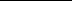 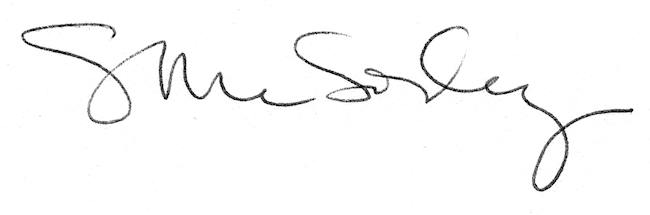 